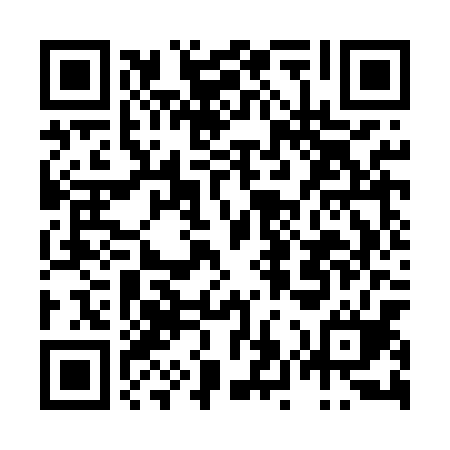 Ramadan times for Ligota Polska, PolandMon 11 Mar 2024 - Wed 10 Apr 2024High Latitude Method: Angle Based RulePrayer Calculation Method: Muslim World LeagueAsar Calculation Method: HanafiPrayer times provided by https://www.salahtimes.comDateDayFajrSuhurSunriseDhuhrAsrIftarMaghribIsha11Mon4:214:216:1212:003:535:485:487:3312Tue4:194:196:1011:593:555:505:507:3513Wed4:164:166:0811:593:565:525:527:3614Thu4:144:146:0511:593:575:535:537:3815Fri4:114:116:0311:593:595:555:557:4016Sat4:094:096:0111:584:005:575:577:4217Sun4:064:065:5911:584:015:595:597:4418Mon4:044:045:5611:584:036:006:007:4619Tue4:014:015:5411:574:046:026:027:4820Wed3:593:595:5211:574:066:046:047:5021Thu3:563:565:4911:574:076:056:057:5222Fri3:543:545:4711:574:086:076:077:5423Sat3:513:515:4511:564:096:096:097:5624Sun3:483:485:4311:564:116:106:107:5825Mon3:463:465:4011:564:126:126:128:0026Tue3:433:435:3811:554:136:146:148:0227Wed3:403:405:3611:554:156:156:158:0428Thu3:383:385:3411:554:166:176:178:0629Fri3:353:355:3111:544:176:196:198:0830Sat3:323:325:2911:544:186:206:208:1031Sun4:304:306:2712:545:207:227:229:121Mon4:274:276:2512:545:217:237:239:142Tue4:244:246:2212:535:227:257:259:163Wed4:214:216:2012:535:237:277:279:184Thu4:184:186:1812:535:247:287:289:215Fri4:154:156:1612:525:267:307:309:236Sat4:134:136:1312:525:277:327:329:257Sun4:104:106:1112:525:287:337:339:278Mon4:074:076:0912:525:297:357:359:309Tue4:044:046:0712:515:307:377:379:3210Wed4:014:016:0512:515:317:387:389:34